Busto Arsizio, 07/11/2016Agli alunni delle classi   2LOGGETTO: variazione orarioSi comunica che il giorno giovedì 10 novembre  2016   le lezioni  della classe  2L  inizieranno  alle 10.15                                                                             Per la Dirigenza	                                                                Daniela Paludetto-------------------------------------------------------------------------------------------------------------------------   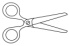 Da riconsegnare alla scuola  Nome  ……………………… Cognome ……………………….. Classe …….. dell’alunno/aSi comunica che il giorno giovedì 10 novembre  2016   le lezioni  della classe  2L  inizieranno  alle 10.15                                                                Firma di un genitore per presa visione                                                      --------------------------------------------------                                            	